Apply for a Blue Badge (Hidden Disabilities)Apply or renew for yourself or someone else. You’ll need to provide proof of identity, address and benefit (if applicable). Along with a recent photograph of the applicant’s face including shoulders.The local authority may refuse to issue a badge if you do not provide adequate evidence that you meet the eligibility criteria.You can apply online via gov.uk/apply-blue-badge For more information phone the Blue Badge Team 0345 678 9014 Return the completed application to the Blue Badge Service at:The Shirehall, Abbey Foregate, Shrewsbury, SY2 6ND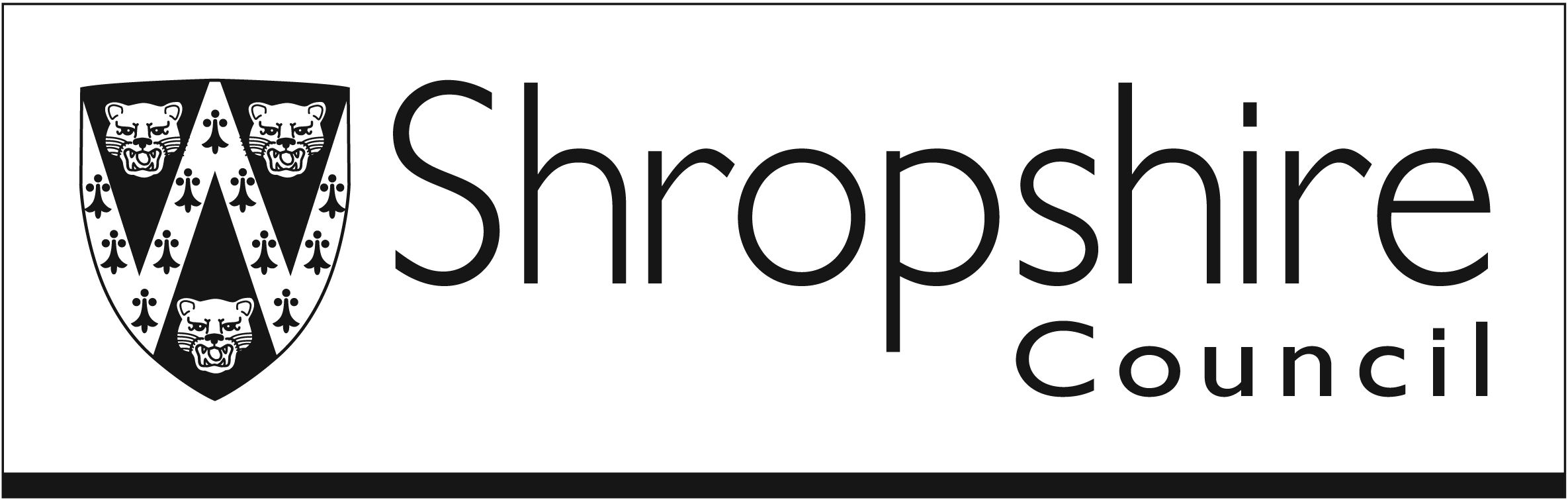 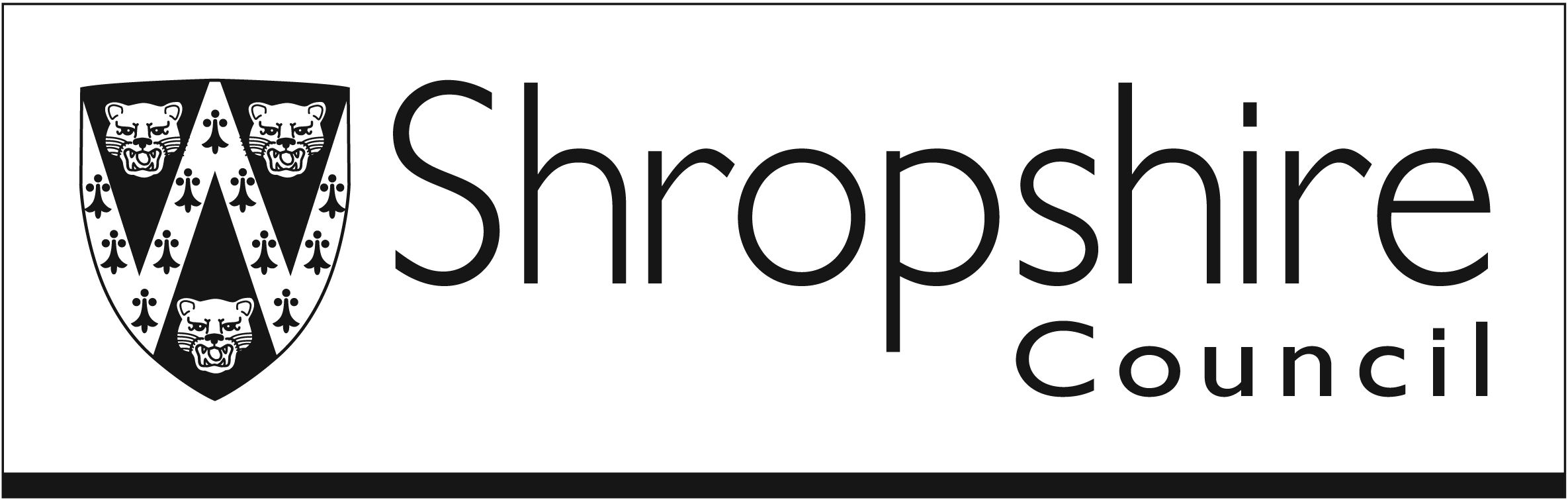 Who are you applying for?If you’re applying for somebody else, we’ll ask for your name and your relationship to the applicant.Do you already have a Blue Badge?If you don’t know the badge number, leave it blank and your local authority should be able to find the badge using your details.Full name (First name and Last name)Has your name changed since birth?Should be the full name of the person the badge is for.GenderDate of birth (Day / Month / Year)National insurance number (Leave blank if you don’t have one)This helps us to find your details if you call up about your application.Postal address(This is where the badge will be posted to)Email address (optional)This will be used for updates about the application.Main phone numberAlternative phone number (optional)Who should be contacted about this application?(If you’re the contact, put your full name here)Your relationship to the applicantWhich of these are you providing as proof of identity?(Choose one, to attach as a copy)Attach a photocopy of the proof of identity to this application.Your application cannot be processed without one of these forms of proof of IdentityDo you give the local authority permission to check their records to prove your address?If you don’t give us permission. You must attach a copy of either:Council taxUtility billDriving licenceSchool recordsDWP Benefit letterRecent photograph of the applicantYou’ll need a photo to be printed on the back of the Blue Badge. The requirements are similar to a passport photo.It’s best to get somebody else to take the photo.The photo should have the applicant’s name and a signature on the back.Badge issue feeThe local authority will explain how payment should be made, if the application is successful.Sections 2 and 3 are not required.Do you have an invisible (hidden) condition or disability, causing you to severely struggle with journeys?As part of the application, applicants would reasonably be expected to demonstrate a health/social care history that is consistent with having an enduring and substantial disability that causes them very considerable difficulty when walking between a vehicle and their destination. Remember, when we are referring to “you” this is the applicant. If you’re applying for somebody else, answer the questions on their behalf.What affects you taking a journey?(Tick all that apply)If some, or most, of these do not apply to you, please use the free text boxes to explain what affects you.How would a Blue Badge improve taking a journey for you?(Describe your needs, in detail)Remember, when we are referring to “you” this is the applicant. If you’re applying for somebody else, answer the questions on their behalf.What steps are currently taken to try to improve journeys for you?(List the steps taken to try to improve journeys)How effective are they? Remember, when we are referring to “you” this is the applicant. If you’re applying for somebody else, answer the questions on their behalf.Sections 5 and 6 are not required.This section is for if you have answered any of the questions in sections 3, 4, 5 or 6. Otherwise, go to Section 9.Has your condition required any treatments?These could have been in the last 10 years, ongoing or any treatment you have booked in the next 3 years. List any surgeries, treatments or clinics that are to do with your condition.Remember, when we are referring to “you” this is the applicant. If you’re applying for somebody else, answer the questions on their behalf.Do you take any medication for your condition?(Any medication or pain relief you currently take for your condition)Do you currently see any professionals for your condition?(Or if you have seen any in the last 3 years)Are you attaching supporting documents to this application?It’s especially important to attach documents where we’ve asked for you to provide proof or verification. For example, diagnosis letters.What documents are you attaching?(Attach copies of the documents, where possible)Any documents related to your condition, if you have them (diagnosis letters or hospital correspondence).Section 8 is not required,Sign one of the two sections.By submitting this application you agree that:you have read and understand the rules for using a Blue Badgethe details provided are complete and accurateyou won't hold more than one Blue Badge at any timeyou will tell your local authority about any changes that may affect your eligibilityYou also agree that your local authority may:contact you if there are any issues with this application or to prevent badge misuseif required, arrange an in-person assessment for youcheck your eligibility with the information they holdsuggest other benefits or services that you may be eligible forSignedDate of signatureTop of FormBottom of FormShropshire Council will decide if you are eligible for a badge.  They cannot start the assessment process until they have all the necessary evidence.  An application will normally be assessed within 4 weeks of receipt but may take up to 12 weeks to assess your eligibility. If Shropshire Council decides that you are not eligible and you think that they did not take account of all the facts, you can ask Shropshire Council to review your application.Read the declaration carefully and only sign it once you are clear.By submitting this application you agree on behalf of the applicant that:the rules for using a Blue Badge have been read and understoodyou have the authority to submit this applicationthe details provided are complete and accuratethey won't hold more than one Blue Badge at any timeyour local authority will be told about any changes that may affect their eligibilityYou also agree that your local authority may:contact the person whose details have been provided if there are any issues with this application or to prevent badge misuseif required, arrange an in-person assessment for the applicantcheck their eligibility with the information they holdsuggest other benefits or services that they may be eligible forSignedDate of signatureShropshire Council will decide if you are eligible for a badge.  They cannot start the assessment process until they have all the necessary evidence.  An application will normally be assessed within 4 weeks of receipt but may take up to 12 weeks to assess your eligibility. If Shropshire Council decides that you are not eligible and you think that they did not take account of all the facts, you can ask Shropshire Council to review your application.Read the declaration carefully and only sign it once you are clear.